САБАҚ:Мектеп: №179 ЖББМ Мектеп: №179 ЖББМ Күні:  29.04.2021Мұғалімнің аты-жөні: Тойбекова Раушан Мұғалімнің аты-жөні: Тойбекова Раушан Сынып: 7 «Б» Қатысқан оқушылар саны: Қатыспағандар: Бөлім атауы :Ұрпақ тәрбиесі Ұрпақ тәрбиесі Сабақтың тақырыбы:Т.Әбдіков «Қонақтар» әңгімесіТ.Әбдіков «Қонақтар» әңгімесі Сабақтың түріЖаңа сабақЖаңа сабақОсы сабақ  арқылы жүзеге асатын оқу мақсаттары Б/С2. Әдеби жанр түрлерінің даму барысына, жаңашылдығына заманауи тұрғыдан баға беру Б/С2. Әдеби жанр түрлерінің даму барысына, жаңашылдығына заманауи тұрғыдан баға беруСабақтың мақсаттарыБарлық оқушылар:әдеби жанр түрлерін біледі;әңгіменің жаңашылдығын анықтайды; Көптеген оқушылар: жанрлық ерекшелігін  ажыратады;әңгіменің жаңашылдығына баға береді;Барлық оқушылар:әдеби жанр түрлерін біледі;әңгіменің жаңашылдығын анықтайды; Көптеген оқушылар: жанрлық ерекшелігін  ажыратады;әңгіменің жаңашылдығына баға береді;Бағалау критерийіӘңгіменің жанрлық ерекшелігін анықтайды, жаңашылдығына баға береді;Әңгіменің жанрлық ерекшелігін анықтайды, жаңашылдығына баға береді;Тілдік мақсаттар Пән лексикасы және терминология: мәсі, шақша, желі,  күзек, дүйім жұрт, геология, кетпен Диалог және жазылым үшін қажетті сөз тіркестер:  мәтінді зерттеуге қатысты тіркестер, жаңашылдығы, әдеби жанр, ғылыми –фантастикалық, детективті   Пән лексикасы және терминология: мәсі, шақша, желі,  күзек, дүйім жұрт, геология, кетпен Диалог және жазылым үшін қажетті сөз тіркестер:  мәтінді зерттеуге қатысты тіркестер, жаңашылдығы, әдеби жанр, ғылыми –фантастикалық, детективті   Пәнаралық байланыс бейнелеу өнері бейнелеу өнеріҚұндылықтарға баулу: «Мәңгілік ел» жалпыұлттық идеясы бойынша «Жалпыға бірдей еңбек қоғамы» құндылығына баулу. Бұл арқылы оқушыларда шығармашылық және сын тұрғысынан ойлауы, функционалдық сауаттылығы, қарым-қатынас жасау қабілеті мен жауапкершілігі артады. Сонымен қатар өмір бойы оқуға, еңбеу етуге, Қазақстандық патриотизм және азаматтық жауапкершілікке  деген дағдысы қалыптасады. «Мәңгілік ел» жалпыұлттық идеясы бойынша «Жалпыға бірдей еңбек қоғамы» құндылығына баулу. Бұл арқылы оқушыларда шығармашылық және сын тұрғысынан ойлауы, функционалдық сауаттылығы, қарым-қатынас жасау қабілеті мен жауапкершілігі артады. Сонымен қатар өмір бойы оқуға, еңбеу етуге, Қазақстандық патриотизм және азаматтық жауапкершілікке  деген дағдысы қалыптасады.ЖоспарЖоспарЖоспарСабақ кезеңі/УақытыПедагогтің іс-әрекетіОқушының іс-әрекетіБағалауРесурстарСабақтың басыҚызығушылықты ояту.7 мин.(Ұ). Ұйымдастыру кезеңі:1. Оқушылармен амандасу, түгендеу.2. Ынтымақтастық атмосферасын қалыптастыруМақсаты: Оқушылар бір-біріне тілек білдіреді, тыңдау дағдыларын дамытуға бағытталады, сондай-ақ барлық оқушылардың қатыстырылуы арқылы сабаққа белсенділігі артады.Тиімділігі: Оқушылар бір-біріне тілек айту арқылы жақындасады, көңіл-күйін көтереді және бауырмалдығын оятады..  Оқушылардың оқуға деген қызығушылығын арттыру мақсатында мүмкіндігінше оларға таңдау еркіндігі беріледі.(Ұ). Ұйымдастыру кезеңі:1. Оқушылармен амандасу, түгендеу.2. Ынтымақтастық атмосферасын қалыптастыруМақсаты: Оқушылар бір-біріне тілек білдіреді, тыңдау дағдыларын дамытуға бағытталады, сондай-ақ барлық оқушылардың қатыстырылуы арқылы сабаққа белсенділігі артады.Тиімділігі: Оқушылар бір-біріне тілек айту арқылы жақындасады, көңіл-күйін көтереді және бауырмалдығын оятады..  Оқушылардың оқуға деген қызығушылығын арттыру мақсатында мүмкіндігінше оларға таңдау еркіндігі беріледі.(Ұ). Ұйымдастыру кезеңі:1. Оқушылармен амандасу, түгендеу.2. Ынтымақтастық атмосферасын қалыптастыруМақсаты: Оқушылар бір-біріне тілек білдіреді, тыңдау дағдыларын дамытуға бағытталады, сондай-ақ барлық оқушылардың қатыстырылуы арқылы сабаққа белсенділігі артады.Тиімділігі: Оқушылар бір-біріне тілек айту арқылы жақындасады, көңіл-күйін көтереді және бауырмалдығын оятады..  Оқушылардың оқуға деген қызығушылығын арттыру мақсатында мүмкіндігінше оларға таңдау еркіндігі беріледі.Оқулық «Атамұра» баспасы 159-164-беттер. жұмыс дәптерлеріДК экраны, сабақ мазмұнына байланысты слайдЖаңа сабаққа кіріспе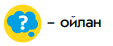  (Ұ) «Ой түрткі» әдісі арқылы өткен тақырыппен жаңа сабақты  байланыстыру мақсатында ой қозғау сұрақтарын ұжымдық талқылау. Бір-біріне сұрақтар қояды. Сыныптастырының пікірін толықтырады.Өз ойымен бөліседі.Оқушылар сұрақтарға жауап беріп, өзара ұжымдық талқылау жасағаннан кейін мұғалім оқушыларға сабақтың тақырыбы, мақсатымен таныстырады.1.Әңгіме неге «Қонақтар» деп аталған деп ойлайсың?2. Әңгіменің идеясы не?3.-Қонақ деп кімдерді айтамыз?4.-Қазақта қонақтың қандай түрлері бар?5. «Қонақ» сөзінің синонимін білесіңдер ме?6.Әңгімеде қандай ұлттық құндылықтар туралы айтылған?7.Әңгімеде автор қандай мәселені көтеріп отыр? «Диалог және қолдау көрсету» тәсілі Дұрыс мағынада жауап беруге бағыттау мақсатында кейбір оқушыларға ашық сұрақтар, ал кейбір көмек қажет ететін оқушыларға жетелеуші сұрақтар қойылады. Дескриторлар:Жалпы 2 балл Берілген сұрақтарға  деректерге сүйене отырып жауап береді.ҚБ: Өз ойын дұрыс мағынада білдіріп, талқылауға белсенділікпен қатысқан оқушыға «Жарайсың!» деген мадақтау сөзімен  ынталандыру.       Сабақтың ортасыМағынаны ашу.20 мин.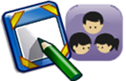 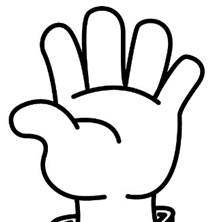 «Бес саусақ»  әдісіОқушылар дәптерге бес саусағын бастырып салады: Бас бармақ – тарихиБалан үйрек -отбасылық –тұрмыстықОртан терек- шытырмандыШылдыр шүмек-ғылыми-фантастикалықКішкене бөбек - детективтіӘңгіме деген не? Түрлері?«Қонақтар» әңгімесін жанрлық ерекшелігіне қарай қай түріне жатқызар едіңіз? Неліктен? Оқушылар себебін алақанға жазады.Дескриптор: Жалпы 2 балл Әдеби жанр түрлерін біледіЖанрлық ерекшелігін ажыратады  слайд, жұмыс дәптері, алақанның суреті 1.«Балық қаңқасы» әдісі арқылы шығармадағы проблемалық мәселенің себеп-салдарын табады.Оқушылар берілген тапсырманы топқа бөлініп орындайды I топ «Сапабектің тоғышар, сезімсіз, қатыгез болып өсуіне кім кінәлі?II топ « Сапабектің ата – анасына қарасуға жұмысбастылығы, жақсы маман болуы  себеп деп ойлайсыз ба?»III  топ « Ерғабыл шалдың қалаға көшкісі келмеуінің себебі не?»сұрағын мәселе етіп алып оның себептерін  дәлелдер арқылы қорытынды жасайды.Дескрипторлар:Жалпы 2 балл-«Балық қаңқасы» әдісі арқылы шығармадағы проблемалық мәселенің себеп-салдарын табады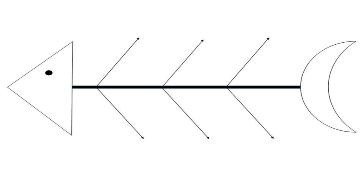 Жұмыс дәптері , оқулық 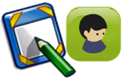 «Концептуалды кесте» арқылы қазіргі  заман тәрбиесі және ұлттық тәрбие ерекшелігі мен ұқсастықтарын салыстырыңдар .Дескриптор: Жалпы 2 балл-Тәрбиенің ұқсастығы мен айырмашылығын табады-Кестені толтырады  Кесте, жұмыс дәптері, слайд Оқу тапсырмасы. «Атаңа не қылсаң, алдыңа сол келеді» деген мақал туралы ойыңызды  «Төрт сөйлем» тәсілі арқылы қорытындылап жазыңыз 1.  Пікір. жаңашылдығына өзіндік пікірін білдіреді. (біздің заманымыздағы маңыздылығы)2.  Дәлел.  Өз  пікірін 1-2 сөйлеммен дәлелдейді.3.  Мысал.  зерттеушілер пікірімен байланыстырып, өмірмен байланыстырып дәлелді мысалдар келтіреді.4. Қорытынды. Тақырып бойынша қорытынды тұжырымын жазады   Дескриптор: Жалпы 4 балл 1.Пікір білдіреді ;2. Идеясын өмірмен байланыстырып түсіндіреді;3.Жаңашылдығын бағалайды.Слайд, жұмыс дәптері Сабақтың соңы        3  минутРефлексия. «ҚҚҚ» әдісі Қызықты:Құнды:Қиын:   Оқушы өзінің жасаған жұмысы бойынша рефлексия жасайды1-10 баллдық жүйе бойынша оқушылардың сабаққа қатысу белсенділігі  бағаланады. Әр тапсырмаға байланысты ҚБ «Бағдаршам» әдісі арқылы жүргізіледі 